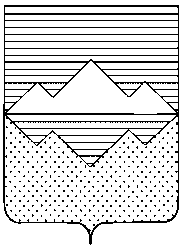 АДМИНИСТРАЦИЯСАТКИНСКОГО МУНИЦИПАЛЬНОГО РАЙОНАЧЕЛЯБИНСКОЙ ОБЛАСТИПОСТАНОВЛЕНИЕОт «___» марта  2017 года № ___                        г. СаткаВ соответствии с постановлением Администрации Саткинского муниципального района    от 26.05.2016 № 374 «Об утверждении Порядка принятия решений о разработке муниципальных программ Саткинского муниципального района, их формировании и реализации в новой редакции»ПОСТАНОВЛЯЮ:Внести в перечень муниципальных программ Саткинского городского поселения на 2017-2019 годы, утвержденный постановлением Администрации Саткинского муниципального района от 23.11.2016 № 813 следующие изменения:строку 1 изложить в следующей редакции:строку 4 изложить в следующей редакции:Отделу организационной и контрольной работы Управления делами и организационной работы Администрации Саткинского муниципального района (Корочкина Н.П.) разместить настоящее постановление на официальном сайте Администрации Саткинского муниципального района.Настоящее постановление вступает в силу со дня его подписания и распространяет свое действие на правоотношения, возникшее с 01.01.2017 года.Контроль исполнения настоящего постановления оставляю за собой..  Глава Саткинского муниципального района                                                       А.А. ГлазковСОГЛАСОВАНО:Первый заместитель Главы                                                                                      П.А. БарановЗаместитель Главы по экономике и стратегическому развитию                                                         Е.А.Терентьев Начальник Юридического отдела                                                                          Д.А. ВасильевНачальник Отдела организационной и контрольной работы Управления делами и организационной                                                            Н.П. КорочкинаПредседатель Комитета экономики                                                                     М.П. НикулинаРассылка в дело: председателю Комитета экономики М. П. Никулиной; первому заместителю Главы П. А. Баранову; заместителю Главы по экономике и стратегическому развитию Е.А.Терентьеву; начальнику Юридического отдела Васильеву Д.А.Исполнитель: Бочкарева Лидия Владимировна3-42-41О внесении изменений в постановление Администрации Саткинского муниципального района от 23.11.2016 № 813 «Об утверждении Перечня муниципальных программ Саткинского городского поселения на 2017-2019 годы»№п/пНаименованиеОтветственный                  исполнительСоисполнители1Муниципальная программа «Обеспечение доступным и комфортным жильем граждан Российской Федерации в Саткинском городском поселении» на 2017-2019 годыУправление жилищного-коммунального хозяйства администрации Саткинского муниципального районаУправление строительства и архитектуры администрации Саткинского муниципального района№п/пНаименованиеОтветственный                  исполнительСоисполнители4Муниципальная программа «Благоустройство в Саткинском городском поселении» на 2017-2019 годыУправление жилищного-коммунального хозяйства администрации Саткинского муниципального районаУправление строительства и архитектуры администрации Саткинского муниципального района